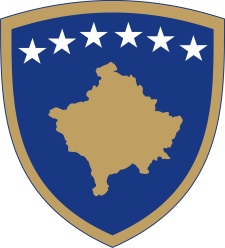 Republika e KosovësRepublika Kosova - Republic of KosovoQeveria - Vlada - Government                                  Br. 01/38                Datum: 07.10.2021Na osnovu člana 92. stav 4. i člana 93. stav (4) Ustava Republike Kosovo, na osnovu člana 4. Uredbe br. 02/2021 o oblastima administrativne odgovornosti Kancelarije premijera i ministarstava izmenjena i dopunjena Uredbom br. 04/2021, u skladu sa članovima 17. i 19. Poslovnika o radu Vlade Republike Kosovo br. 09/2011, Vlada Republike Kosovo, na sednici održanoj 7. oktobra 2021. godine, donosi sledeću:    O D L U K U Usvaja se Nacrt zakona o Ratifikaciji “Amandmana Br.1 Finansijskog sporazuma za IPA 2017, prvi deo, između Republike Kosovo i Evropske unije”.Nacrt zakona iz tačke 1. ove odluke šalje se Skupštini Republike Kosovo na razmatranje i usvajanje.Odluka stupa na snagu danom objavljivanja u Službenom listu Republike Kosovo.                                                                                           Albin KURTI                                                                                            __________________________________                                                                                             Premijer Republike KosovoDostaviti:Zamenicima premijeraSvim ministarstvima (ministrima)Generalnom sekretaru KP-aArhivi vlade